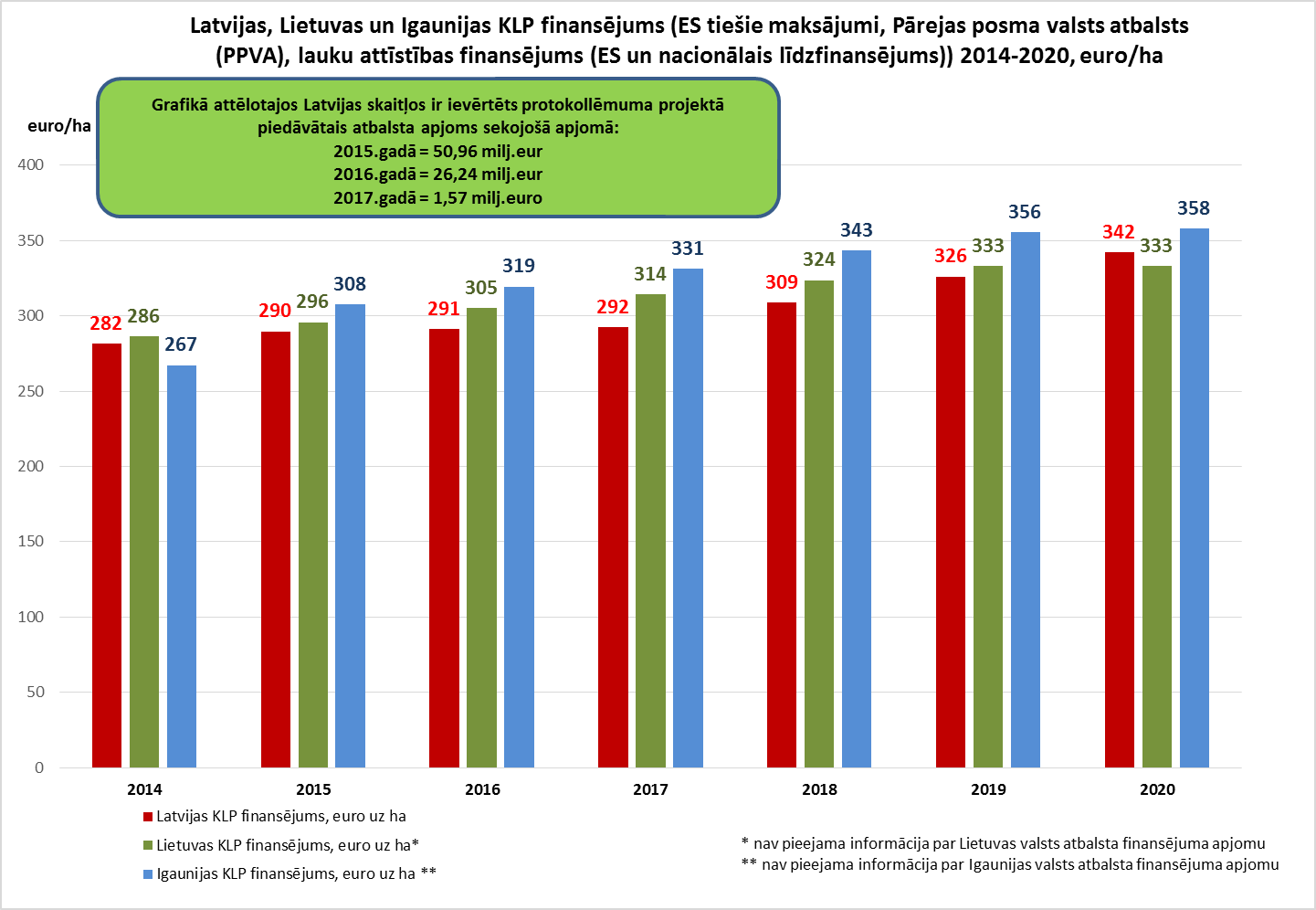 	Zemkopības ministrs					J.Dūklavs09.09.2014. 11:589Daina Siliņa67878728, Daina.Silina@zm.gov.lv